6) در یک ساختمان با مشخصات زیر: -همکف به مساحت 800 متر مربع کاربری تجاری -اول به مساحت 800 متر مربع کاربری اداری/حرفه ای و حداکثر مسیر پیمایش 28 متر-زیرزمین به مساحت 900 متر مربع کاربری پارکینگ -تراز تخلیه در طبقه همکف حداقل تعداد دستگاه پله مورد نیاز و حداقل عرض هر دستگاه پله به عنوان دسترس خروج در زمان حریق چه اندازه است؟ (معماری – اجرا – مهر402) ۱) 1 دستگاه – 688 میلی متر ۲) 2 دستگاه -1050 میلی متر 3) 3 دستگاه -1100 میلی متر۴) 2 دستگاه – 900 میلی متر پاسخ: مبحث سوم، سوال دارای ابهاماتی می باشد، اول اینکه مشخص نیست که بار تصرف همکف نیز از راه پله تخلیه می شود یا خیر ( مثلا همکف در تراز 120+ که با راه پله به تراز صفر تخلیه می شود) دوم اینکه راه پله دارای شبکه بارنده می باشد یا خیر.اگر فرض شود که تخلیه بار تصرف همکف از راه پله نمی باشد، بر اساس جدول صفحه ۷۸ مبحث ۳ برای طبقه اول به لحاظ بار تصرف ۸۶ نفر نمی‌توان یک راه خروج در نظر گرفت لذا حداقل دو راه خروج نیاز می‌باشد. بر اساس صفحه ۹۱ مبحث ۳ چنانچه مجموع تعداد متصرفان تمام طبقات استفاده کننده از راه پله کمتر از ۵۰ نفر باشد، می‌توان ۹۰ سانتی‌متر در نظر گرفت. دو راه پله از اول به همکف ۸۶ متصرف دارد که به ازای هر راه پله کمتر از ۵۰ نفر خواهد بود. لذا عرض ۹۰ سانتی‌متر کافی خواهد بودگزینه  صحیح است47) در روش تجویزی برای صرفه جویی در مصرف انرژی در پوسته ساختمان های منطبق با مبحث 19 مقررات ملی ساختمان (EC)، حداقل مقاومت حرارتی بام یا سقف ساختمان گروه یک، در صورت قرارگیری : a عایق حرارتی خارجی و b عایق حرارتی داخلی، به ترتیب چقدر در نظر گرفته می شود؟ (برحسب m2.k/w) (معماری – اجرا – مهر402)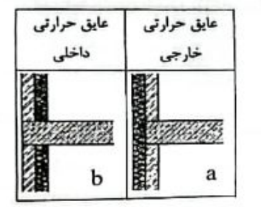 1) a = 2.3 و b = 3.02) a = 3.3 و b = 4.33) a = 3.3 و b = 2.34) a = 4.7 و b = 3.3پاسخ: گزینه ۱ بر اساس صفحه ۷۴ مبحث ۱۹ طراح محترم سوال تصویر اشتباهی را انتخاب کرده و نوع عایق بام مشخص نیست با فرض اینکه عایق بام از خارج باشد گزینه یک صحیح است و با فرض اینکه عایق بام از داخل باشد گزینه ۳ صحیح است.گزینه  صحیح است